				 School Health Department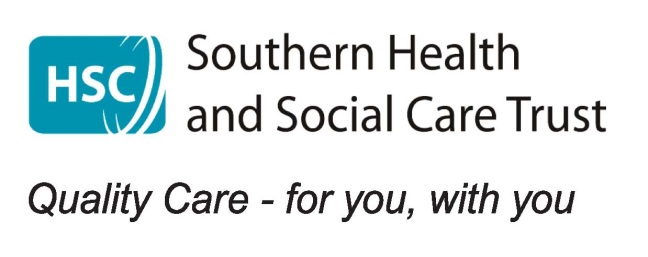 									John Mitchel Place									Newry BT34 2BU									Tel: 02837566362 Dear Parent/Guardian,The Trust School Health team has rescheduled your child’s flu vaccine clinic to Monday 13 January 2020.Please can you contact the school nursing team on 02837566362  if;your child has already received the flu vaccine from their GPyou have any queries.If none of the above is applicable to you, no further action is required. Yours sincerely School Health Team